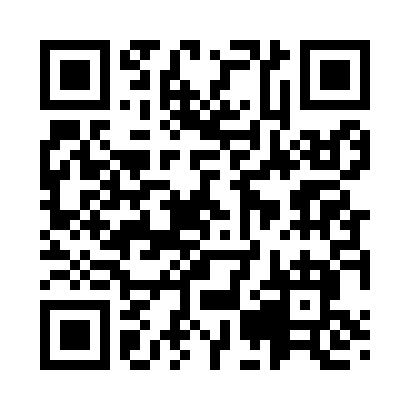 Prayer times for Lindersville, Missouri, USAMon 1 Jul 2024 - Wed 31 Jul 2024High Latitude Method: Angle Based RulePrayer Calculation Method: Islamic Society of North AmericaAsar Calculation Method: ShafiPrayer times provided by https://www.salahtimes.comDateDayFajrSunriseDhuhrAsrMaghribIsha1Mon4:095:461:155:138:4410:212Tue4:095:461:155:148:4410:203Wed4:105:471:155:148:4310:204Thu4:115:471:155:148:4310:205Fri4:125:481:165:148:4310:196Sat4:125:491:165:148:4310:197Sun4:135:491:165:148:4210:188Mon4:145:501:165:148:4210:179Tue4:155:511:165:148:4210:1710Wed4:165:511:165:148:4110:1611Thu4:175:521:165:148:4110:1512Fri4:185:531:175:148:4010:1513Sat4:195:531:175:148:4010:1414Sun4:205:541:175:148:3910:1315Mon4:215:551:175:148:3910:1216Tue4:225:561:175:148:3810:1117Wed4:245:561:175:148:3710:1018Thu4:255:571:175:148:3710:0919Fri4:265:581:175:148:3610:0820Sat4:275:591:175:148:3510:0721Sun4:286:001:175:138:3410:0622Mon4:296:011:175:138:3410:0523Tue4:316:011:175:138:3310:0324Wed4:326:021:175:138:3210:0225Thu4:336:031:175:138:3110:0126Fri4:346:041:175:128:3010:0027Sat4:366:051:175:128:299:5828Sun4:376:061:175:128:289:5729Mon4:386:071:175:128:279:5630Tue4:406:081:175:118:269:5431Wed4:416:091:175:118:259:53